No to Use of Human Subjects (but using Data and/or Specimens) Justification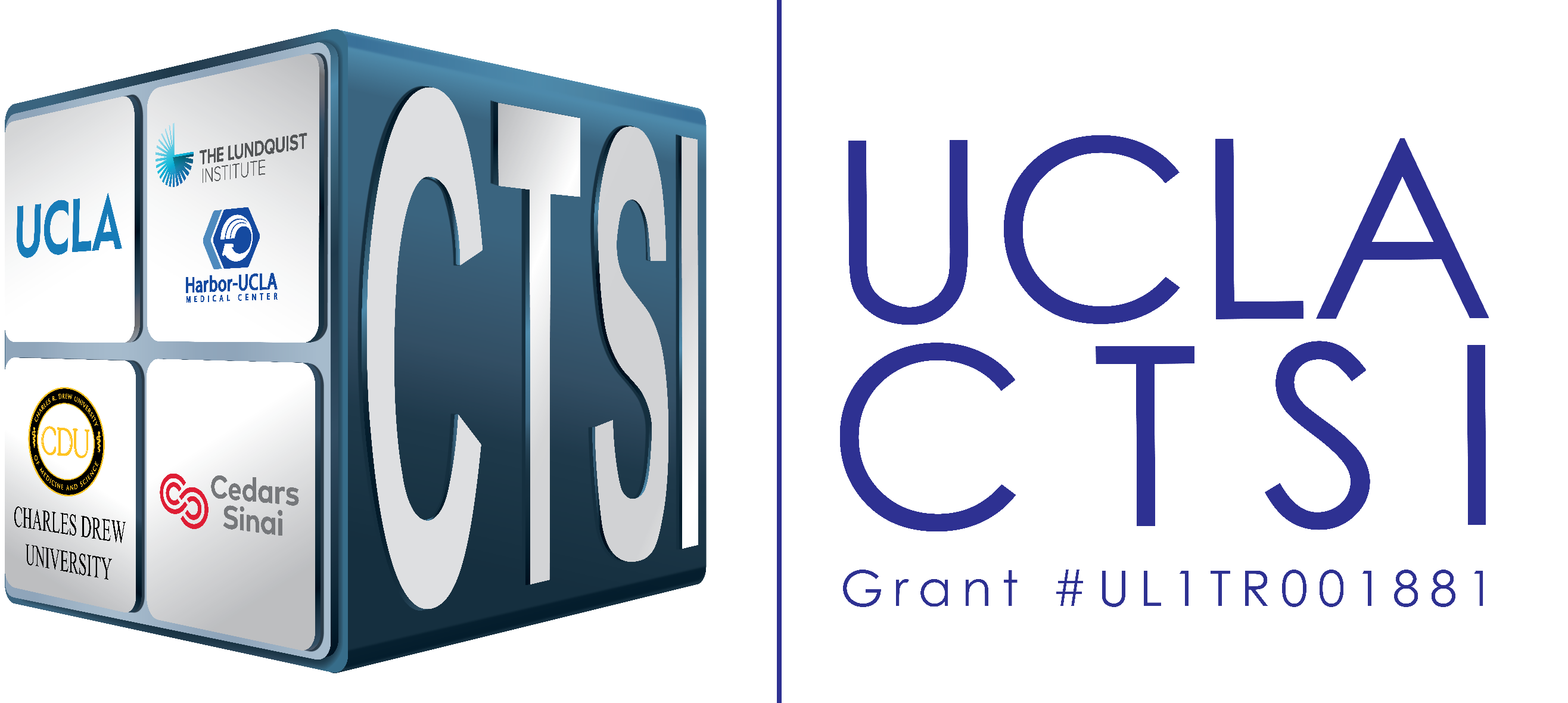 